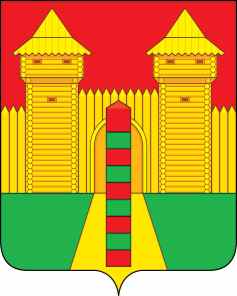 АДМИНИСТРАЦИЯ  МУНИЦИПАЛЬНОГО  ОБРАЗОВАНИЯ «ШУМЯЧСКИЙ   РАЙОН» СМОЛЕНСКОЙ  ОБЛАСТИПОСТАНОВЛЕНИЕот 21.10.2021г.  № 468          п. ШумячиОб утверждении прогноза социально-экономического развития муниципального образования «Шумячский район» Смоленской области на 2022 и на плановый период 2023 и 2024 годовВ соответствии с Бюджетным кодексом Российской Федерации. Администрация муниципального образования «Шумячский район» Смоленской областиПОСТАНОВЛЯЕТ:1.	Утвердить прилагаемый прогноз социально-экономического развития муниципального образования «Шумячский район» Смоленской области на 2022 и на плановый период 2023 и 2024 годов.2. Направить прогноз социально-экономического развития муниципального образования «Шумячский район» Смоленской области на 2022 и на плановый период 2023 и 2024 годов Финансовому управлению Администрации муниципального образования «Шумячский район» Смоленской области для внесения проекта решения «О местном бюджете муниципального образования «Шумячский район» Смоленской области на 2022 год и на плановый период 2023 и 2024 годов» в Шумячский районный Совет депутатов.3. Контроль за исполнением настоящего постановления оставляю за собой. Глава муниципального образования «Шумячский район» Смоленской области                                      А.Н. ВасильевПояснительная запискак прогнозу социально-экономического развитиямуниципального образования «Шумячский район» Смоленской области на 2022 и на плановый период 2023 и 2024 годовПрогноз социально-экономического развития муниципального образования «Шумячский район» Смоленской области на период 2021- 2024 годы (далее – прогноз) разработан на основании основных параметров прогноза социально-экономического развития Смоленской области на период 2021 - 2024 годыОсновные показатели разрабатываемого прогноза служат исходной базой для разработки проекта бюджета муниципального образования на очередной финансовый год и плановый период.Основные параметры и индикаторы прогноза социально-экономического развитияПрогноз разработан на основе сценарных условий, основных параметров прогноза социально-экономического развития Российской Федерации на период 2021-2024 годы и предельных уровней цен (тарифов), подготовленных Министерством экономического развития Российской Федерации.Прогноз сформирован с учетом итогов социально-экономического развития муниципального образования «Шумячский район» Смоленской области за 2020 год, оценки ожидаемых результатов 2021 года и тенденций развития экономики и социальной сферы в 2022-2024 годах с применением показателей инфляции и индексов-дефляторов, предложенных Министерством экономического развития Российской Федерации на 2022-2024 годы.При разработке основных параметров прогноза использованы отчетные данные, предоставленные территориальным органом Федеральной службы государственной статистики по Смоленской области, а также предприятий и организаций, расположенных на территории района.Цели и задачи прогноза на местном уровне ограничиваются, в основном, вопросами выполнения обязательств по содержанию объектов социальной сферы и муниципального хозяйства, решением наиболее острых первоочередных социальных вопросов и поступающих наказов.Целью социально-экономического политики муниципального образования является повышение уровня жизни населения на основе производственного роста субъектов экономики, обеспечение нормального функционирования отраслей социальной сферы, максимально возможной занятости и улучшение качества жизни населения.Прогнозом на период 2022-2024гг. определены следующие приоритеты социально-экономического развития муниципального образования «Шумячский район» Смоленской области:- создание благоприятного инвестиционного и предпринимательского климата на территории муниципального образования;- создание условий для эффективной занятости населения, сохранение и создание рабочих мест;- рост бюджетной обеспеченности муниципального образования за счет увеличения налогового потенциала и повышения эффективности управления муниципальным имуществом;- развитие отраслей социальной сферы, повышение качества, доступности и разнообразия, предоставляемых гражданам муниципальных услуг;- создание условий для комфортного проживания населения путем реализации мероприятий по благоустройству территории поселка, сельских поселений, ремонту сети автомобильных дорог;- обеспечение бесперебойной работы систем жилищно-коммунального хозяйства, степени устойчивости и надежности функционирования коммунальных систем жизнеобеспечения населения;- экономия и рациональное использование топливно-энергетических ресурсов, разработка и реализация мер, стимулирующих энергосбережение и повышение энергетической эффективности в сфере жилищно-коммунального хозяйства;- повышение уровня безопасности жизни населения.Демографическая ситуацияДемографическая ситуация в Шумячском районе остается сложной, что обусловлено превышением числа смертей над числом рождений. Вследствие этих негативных тенденций наблюдается как сокращение общей численности населения Шумячского района, так и изменения в возрастном составе. Продолжается процесс демографического старения населения.Основными направлениями демографической политики на 2021-2024 годы являются:- укрепление здоровья населения, снижение уровня смертности и увеличение ожидаемой продолжительности жизни;- стимулирование рождаемости и укрепление семьи;- повышение эффективности использования миграционных потоков.Демографические процессы в Шумячском районе в 2021-2024 годах будут сохранятся, как за счет естественного прироста населения, так и за счет притока населения мигрирующего в муниципальное образование «Шумячский район» Смоленской области из других районов Смоленской области, ближайших регионов, других территорий Российской Федерации.Росту рождаемости и снижению смертности будет способствовать дальнейшая реализация на территории Шумячского района приоритетного национального проекта «Здравоохранение», в рамках которого происходит оснащение медицинских учреждений современным оборудованием, а также производится выдача родовых сертификатов, что способствует оказанию более квалифицированной медицинской помощи женщинам в период беременности и родов.На поддержку материнства и детства направлены мероприятия и на региональном уровне (областные Законы «Об областном государственном единовременном пособии при рождении ребенка» и «О дополнительных мерах поддержки семей, имеющих детей на территории Смоленской области»).Число родившихся в 2020 году – 38 человек. Число умерших в 2020 году – 222 человек. Превышение числа умерших над числом родившихся- 5,8 раз.  Прибыло в Шумячский район 279 человек, выбыло из Шумячского района 319 человек. Положительное влияние на демографическую ситуацию в районе окажет только ежегодный миграционный прирост. Промышленное производствоНа территории Шумячского района Смоленской области осуществляет деятельность ШПО «Шумячи Хлеб», производящее кондитерские, хлебобулочные изделия, выработку газированной воды, кваса.         В 2020 году Шумячским потребительским обществом «Шумячи Хлеб» произведено:- 1522 тн хлебных изделий; - 361,9 тн булки;- 70,8 тн сухарей; - 41,4 тн кондитерских изделий.Выработка газводы и кваса составила 17767 дкл., в т.ч. кваса 2558 дкл.         В 2020 году объем продукции Шумячским потребительским обществом «Шумячи Хлеб» составил 91,3 млн. руб. Особое внимание на предприятии уделяется качеству и повышению конкурентоспособности выпускаемой продукции, улучшению упаковки и внешнего оформления. Выпускаемая продукция сертифицируется по требованиям соответствия качеству.        В 2022 году объем производства пищевых продуктов и напитков составит 89,5 млн. руб., в 2023 году объем производства пищевых продуктов составит 94,1 млн. руб., в 2024 году объем производства пищевых продуктов составит 95,5 млн. руб.Сельское хозяйствоСельскохозяйственное производство – основная отрасль экономики Шумячского района, обеспечивающая развитие сельских территорий. Объем сельскохозяйственного производства за 2020 год составил 306,5 млн. рублей (85,6% к прошлому периоду).В 2020 году в сельскохозяйственной отрасли района осуществляли деятельность 7 (семь) сельскохозяйственных организаций и 4 (четыре) крестьянских фермерских хозяйств. В 2020 году приостановили деятельность пять сельскохозяйственных предприятия (СПК «Труд», СПК «40 лет Октября», ООО «Агротехсервис», КФХ Кузнецов Н.П. и КФХ Фомина Е.А.).Посевная площадь сельскохозяйственных культур в 2020 году составила 7675га, в том числе площадь зерновых культур – 4163га. В 2020 году собрано 6050,9тн зерна. По состоянию на 01.01.2021г. поголовье КРС по району составило 718 голов, в том числе коров – 383головы. Валовое производство молока за 2020г. составило 1124,6 тонн. Удой молока на фуражную корову по району в 2020 году составил 2736,0 кг. Наилучший надой получен в СПК «Рассвет» -3741 кг (на 91 кг). 100% реализованного молока сдано на перерабатывающие предприятия высшим сортом.В 2020 году из Федерального и областного бюджетов в рамках областной государственной программы «Развитие сельского хозяйства и регулирование рынков сельскохозяйственной продукции, сырья и продовольствия в Смоленской области» хозяйства муниципального образования получены субсидии на сумму 13525,58 тыс. руб.  ООО «Заимка» и  ИП ГКФХ Шкундина Ю.Н. получили субсидии на проведение комплекса агротехнологических работ – в сумме 1652,8 тыс. руб., СПК «Искра» в отношение  посевных площадей льна – долгунца в сумме 700 тыс. руб. ООО «Заимка» получило субсидию на  возмещение части затрат на приобретение  элитных семян в сумме 279 тыс. руб. Два хозяйства (ООО Заимка» и ООО «Агротехпром») получили субсидию на возмещение части затрат на проведение культуртехнических мероприятий  на выбывших  сельскохозяйственных угодьях, вовлекаемых  в сельскохозяйственный оборот – в сумме 10893,7 тыс. руб.          ООО «Агротехпром» в 2020г. провело культуртехнических мероприятий на земельных участках площадью 673 га.           В целях реализации мероприятий по поддержке малых форм хозяйствования в Смоленской области областной государственной программы «Развитие сельского хозяйства и регулирование рынков сельскохозяйственной продукции, сырья и продовольствия в Смоленской области» на 2014-2020 годы, утвержденной постановлением Администрации Смоленской области от 20.11.2013 № 928  и о реализации на территории Смоленской области регионального проекта «Создание системы поддержки фермеров и развитие сельской кооперации Администрацией муниципального образования «Шумячский район» Смоленской области  совместно с  Главами сельских поселений муниципального образования «Шумячский район» Смоленской области была проведена работа с физическими лицами,  ведущих личное подсобное хозяйство по созданию  субъектов малого и среднего предпринимательства в сельском хозяйстве.         Порядок предоставлении грантов в рамках реализации областной государственной программы «Развитие сельского хозяйства и регулирование рынков сельскохозяйственной продукции, сырья и продовольствия в Смоленской области» и информация о проведении конкурсов на предоставления грантов доведены до хозяйствующих субъектов:- на развитие семейных ферм на базе крестьянских (фермерских) хозяйств, включая индивидуальных предпринимателей; - сельскохозяйственным потребительским кооперативам для развития материально-технической базы;- крестьянским (фермерским) хозяйствам на их создание и (или) развитие грант «Агростартап».Торговля и услуги населениюПо состоянию на 01.01.2021 года на территории Шумячского района действует 70 объектов торговой сети, которые включают в себя 62 стационарных торговых объектов (39 продовольственных и 23 непродовольственных магазина) и 8 нестационарных торговых объекта.          Фактическая обеспеченность стационарными торговыми площадями по Шумячскому району в 2020 г. составила 427 кв. м. на 1000 человек.            В 2020г. на территории Шумячского городского поселения   открылись 3 новых магазина: ООО «Агроторг» магазин «Пятерочка», магазин «Канцелярские товары» ИП Каменева Ю.Л., Магазин «Дошан» ИП Искендеров С.Ш. На территории Шумячского городского поселения организуется, и проводится сезонная ярмарка в здании «Модуль» и на 2-х открытых площадках. На ярмарке реализуются продовольственные, промышленные товары, сельскохозяйственная продукция, производимая в личных подсобных хозяйствах.            Оборот розничной торговли за  2020 г.  составил 353,8 млн. рублей.    Прогноз на 2022-2024 годы предусматривает умеренный рост розничного товарооборота.    На рынке платных услуг в прогнозный период фактором роста объема платных услуг населению ожидается рост платных услуг, оказываемых населению, по организациям, не относящимся к субъектам малого предпринимательства, оценивается в среднем объеме 38,5 млн. руб.    Товарная обеспеченность торговой сети Шумячского района продовольственными и промышленными товарами по-прежнему сохранится на достойном уровне. Платежеспособный спрос населения на важнейшие продукты питания и промышленные товары будет удовлетворяться в полной мере.   В прогнозном периоде по-прежнему основную долю от общего объема расходов населения на платные услуги будут составлять социально значимые услуги (жилищно-коммунальные, транспортные, бытовые).Малое и среднее предпринимательство          Основными видами деятельности малых предприятий в Шумячском районе является торгово-закупочная, сельскохозяйственная деятельность.           На 01.01.2021 г. в Едином реестре субъектов малого и среднего предпринимательства количество СМП составляет 150 ед., в том числе малых и средних предприятий – 33 ед., индивидуальных предпринимателей -117 ед. Оборот малых и средних предприятий за 2020 год составил 0,71 млрд. руб.В прогнозном периоде оборот малых и средних предприятий, включая микропредприятия, в 2022 году составит 0,73 млрд. руб., в 2023 году составит 0,74 млрд. руб., в 2024 году составит 0,75 млрд. руб.Администрация муниципального образования «Шумячский район» Смоленской области регулярно проводит работу по информированию организаций, индивидуальных предпринимателей осуществляющих деятельность на территории Шумячского района, по существующим мерам государственной и муниципальной поддержки с целью их предоставления, в том числе и о проводимых конкурсах по предоставлению господдержки в рамках областных и муниципальных программ.Инвестиции  Прогноз развития инвестиционной деятельности на период 2021-2024гг. разработан на основе данных предприятий и организаций Шумячского района о планируемых на указанный период объемах инвестиций в основной капитал.   Общий объем инвестиций в основной капитал, без субъектов малого предпринимательства по Шумячскому району на 01.01.2021 года составил 81,202 млн. рублей, в том числе за счет собственных средств предприятий – 27,600 млн. рублей, привлеченных средств – 53,602 млн. рублей, в том числе за счет средств бюджетов – 48,236 млн. рублей. Средства направлены на содержание и ремонт автодорог, ремонт оборудования, линий электропередач и др.Наблюдается увеличение объема инвестиций в основной капитал по сравнению с 2019г., индекс физического объема составил 128,8% или в 1,3 раза (к январю-декабрю 2019г.). Данная ситуация в значительной степени связана с источниками финансирования.1. За счет собственных средств основным источником финансирования инвестиций в основной капитал за 2020г. являются:1)  ТОСП ООО «АГРОТОРГ» - оборудование для магазина 15891Пятерочка в п. Шумячи – 24900 тыс. руб.;          2) Филиал ПАО «МРСК Центра»-«Смоленскэнерго» - 4255 тыс. руб., производилось технологическое присоединение потребителей мощностью до 15 кВт ТПиР; технологическое присоединение потребителей мощностью до 15 кВт НСиР;   технологическое присоединение потребителей мощностью от 15 кВт до 150 кВт ТПиР; технологическое присоединение потребителей мощностью от 15 кВт до 150 кВт НСиР; комплексное приведение просек к нормативному состоянию (расширение просек: 2020г. – 501,54 га); установка приборов учета в соответствии с законом № 522-ФЗ при истечении МПИ или срока эксплуатации, при отсутствии прибора учета у потребителя.2. За счет привлеченных средств основным источником финансирования инвестиций в основной капитал за 2020г. являются:-  Шумячский филиал СОГБУ «Смоленскавтодор» освоено 11263 тыс. руб. на приобретение специализированного автомобиля по обслуживанию автомобильных дорог и оборудования;- ОГКУ «Управление капитального строительства по Смоленской области» -строительство межпоселкового газопровода высокого давления от дер. Городец до дер. Русское Шумячского района Смоленской области– 20011 тыс. руб. - МБОУ «Шумячская СШ им. В.Ф. Алешина» приобретен спортивный инвентарь на сумму 5528 тыс. руб.;- ОГБУЗ «Шумячская ЦРБ» - освоено 4629 тыс. руб. на приобретение специализированного автомобиля «Скорая помощь» и оборудования.- Администрация Первомайского сельского поселения Шумячского района – реконструкция системы водоснабжения со строительством станции очистки воды и водопроводных сетей в с. Первомайский Шумячского района, освоено 4911 тыс. руб.;-  Администрацией Озерного сельского поселения Шумячского района освоено 2076 тыс. руб. на строительство газопровода низкого давления в д. Шумовка Шумячского района.           В 2021 году общий объем инвестиций в основной капитал составит – 55891 тыс. рублей. Снижение инвестиций в основной капитал в 2021год по сравнению с 2020 годом в значительной степени связано с источниками финансирования. Филиал ПАО «МРСК Центра»-«Смоленскэнерго» за счет собственных средств    планируется освоить 4172 тыс. руб. в соответствии с инвестиционной программой, утвержденной Минэнерго России от 14.12.2019г. № 11@.Шумячским районным потребительским обществом планируется освоить 2000 тыс. руб. на оборудование для магазина в п. Шумячи. В 2021г. источниками финансирования инвестиций в основной капитал за счет привлеченных средств будут являться:- строительство газопровода для газоснабжения жилых домов расположенных в с. Первомайский, протяженностью 8 км. – 7000 тыс. руб.;- Шумячским филиалом СОГБУ «Смоленскавтодор» планируется приобрести транспорт и оборудование на сумму 10000 тыс. руб.;- реконструкция автомобильных дорог в п. Шумячи на сумму 19034 тыс. руб.-благоустройство общественной территории (парк Героев) в рамках программы «Формирование комфортной городской среды на территории п. Шумячи Шумячского района Смоленской области» планируется – 2050 тыс. руб.;- благоустройство зоны отдыха на территории ТОС № 1 ул. Полевая, ул. Кирпичный завод п. Шумячи – 1000 тыс. руб.;- МБОУ «Надейковичская СШ им. И.П. Гоманкова» приобретен автобус для подвоза детей в школу на сумму 2062 тыс. руб., планируется приобретение учебно-лабораторного оборудования на сумму 1355 тыс. руб.;- МБОУ «Первомайская СШ» планируется приобретение учебно-лабораторного оборудования на сумму 1355 тыс. руб.;- МБОУ «Руссковская СШ» планируется приобретение учебно-лабораторного оборудования на сумму 1446 тыс. руб.Бюджетными образовательными учреждениями планируется приобретение учебной литературы и оборудования.В 2022 году:Ожидается увеличение инвестиций в основной капитал, данная ситуация в значительной степени связана с источниками финансирования.Филиал ПАО «МРСК Центра»-«Смоленскэнерго» за счет собственных средств – 26870 тыс. руб. планируется реконструкция, техническое перевооружение существующих и строительство новых объектов электросетевой инфраструктуры и др.Шумячским районным потребительским обществом планируется освоить 1000 тыс. руб. на оборудование для магазинов Шумячского района.Источниками финансирования инвестиций в основной капитал за счет привлеченных средств будут являться:- приобретение и установка газового котла КВ-ГМ-1,5-115Н с газовой горелкой тип Р91А;- Шумячским филиалом СОГБУ «Смоленскавтодор» планируется приобрести транспорт на сумму 11000 тыс. руб.;- реконструкция автодороги подъезд к д. Гневково – 5000 тыс. руб.;- планируется благоустройство территории ОГБУЗ «Шумячская ЦРБ» - 3171 тыс. руб.;- МБУК «Шумячская ЦКС» планируется произвести капитальный ремонт кровли в Шумячском РДК – 3000 тыс. руб.;- МБУ «Шумячская ЦБС» планируется произвести капитальный ремонт кровли, установки оконных блоков Криволесской сельской библиотеки, Студенецкой сельской библиотеки – 1470 тыс. руб.Бюджетными образовательными учреждениями планируется приобретение учебного оборудования.В 2023 году:Филиалом ПАО «МРСК Центра»-«Смоленскэнерго» за счет собственных средств – 10000 тыс. руб. будут проводиться работы технологического присоединения к электрическим сетям, установка дополнительных светильников и строительство сетей наружного освещения и др.; Шумячским районным потребительским обществом планируется освоить 2000 тыс. руб. на оборудование для магазинов Шумячского района.         Основным источником финансирования инвестиций в основной капитал в  2023г. будут являться привлеченные средства:- строительство распределительного газопровода для газификации жилых домов в д. Студенец – 5500тыс. руб.;- строительство распределительного газопровода для газификации жилых домов в д. Надейковичи – 5500 тыс. руб.;- строительство газопровода для газоснабжения жилых домов в д. Гневково – 5000 тыс. руб.;- Шумячским филиалом СОГБУ «Смоленскавтодор» планируется приобрести транспорт и оборудование на сумму 12000 тыс. руб.;- МБУ  «Шумячская ЦБС» планируется произвести капитальный ремонт кровли Краснооктябрьской сельской библиотеки, Студенецкой сельской библиотеки – 1450 тыс. руб.;- МБУК «Шумячская ЦКС» планируется капитальный ремонт кровли Снегиревского СДК – 1500 тыс. руб.;- МБУ «Шумячский музей» планируется произвести капитальный ремонт кровли – 5050 тыс. руб.Бюджетными образовательными учреждениями планируется приобретение учебного оборудования.В 2024 году:Филиалом ПАО «МРСК Центра»-«Смоленскэнерго» за счет собственных средств – 52138 тыс. руб. будут проводиться работы технологического присоединения к электрическим сетям, установка дополнительных светильников и строительство сетей наружного освещения и др. Строительство распределительного газопровода для газификации жилых домов в п. Шумячи – 4500 тыс. руб.          Строительство водоснабжения в д. Снегиревка – 8000 тыс. руб.          Строительство и модернизация водопроводных сетей в п. Шумячи – 7000 тыс. руб.          Шумячским филиалом СОГБУ «Смоленскавтодор» планируется приобрести транспорт и оборудование на сумму 14000 тыс. руб.          МБУДО «Шумячская ДШИ» планируется приобрести музыкальный инструмент - 1000 тыс. руб.          МБУ «Шумячский музей» планируется капитальный ремонт фасада здания – 3000 тыс. руб.   Бюджетными образовательными учреждениями планируется приобретение учебного оборудования.Администрацией района проводится работа, связанная с непосредственным привлечением инвестиций. Основное направление в реализации инвестиционной политики района – это формирование благоприятного инвестиционного климата.Консолидированный бюджет          За 2020 год доходы консолидированного бюджета Шумячского района Смоленской области составили 373,4 млн. рублей. Расходы бюджета за 2020 год составили 370,5 млн. рублей. По исполнению за 2020 год сложился профицит в сумме 2,9 млн. рублей.	На 2021 год доходы консолидированного бюджета Шумячского района Смоленской области запланированы в сумме 316,9 млн. рублей. Расходы бюджета на 2021 год запланированы в сумме 324,6 млн. рублей. По состоянию на 01.05.2021 года запланирован дефицит в сумме 7,7 млн. рублей.На 2022 год доходы консолидированного бюджета Шумячского района Смоленской области запланированы в сумме 272,0 млн. рублей. Расходы бюджета на 2022 год запланированы в сумме 272,0 млн. рублей. По состоянию на 01.05.2021 года запланирован дефицит в сумме 0,0 млн. рублей.На 2023-2024 года доходы консолидированного бюджета Шумячского района Смоленской области запланированы в сумме 290,6 млн. рублей. Расходы бюджета на 2023-20241 года запланированы в сумме 290,6 млн. рублей. По состоянию на 01.05.2021 года запланирован дефицит в сумме 0,0 млн. рублей.Труд и занятость   В среднесрочном периоде прогнозируется положительная динамика среднемесячной начисленной заработной платы населения.Среднемесячная номинальная заработная плата работников крупных и средних предприятий и некоммерческих организаций района в 2020 году составила 26387,3 рублей, оценка 2021 года составит 26600 руб., в прогнозном периоде 2022-2023 гг.  в среднем составит – 27650 рублей. Рост среднемесячной номинальной начисленной заработной платы работников обусловлен доведением МРОТ до величины прожиточного минимума трудоспособного населения в Смоленской области.   В прогнозируемом периоде на 2022-2024годы темпы роста среднемесячной начисленной заработной платы по крупным и средним предприятиям и организациям прогнозируются на уровне 102,6-103,6 %.По оценке на 2021 года уровень зарегистрированной безработицы составит 3,6%, на прогнозный период 2022-2024гг. планируется уровень безработицы 3,5%-3,8%.Численность безработных, зарегистрированных в службе занятости населения за 2020год составила 220 чел., оценка 2021г. составит 145 чел., в прогнозном периоде 2022-2024гг. составит 141-154 чел.Глава муниципального образования «Шумячский район» Смоленской области                                                 А.Н. ВасильевНаименование показателя2019 год2020 год%Сумма отклоненияДоходы299,7373,4124,673,7Расходы298,6370,5124,171,9Дефицит(-), профицит (+)1,12,9Наименование показателя2020 год2021 год%Сумма отклоненияДоходы373,4316,984,9-56,5Расходы370,5324,687,6-45,9Дефицит(-), профицит (+)2,9-7,7